Объявление!Приглашаем в группу для подготовки 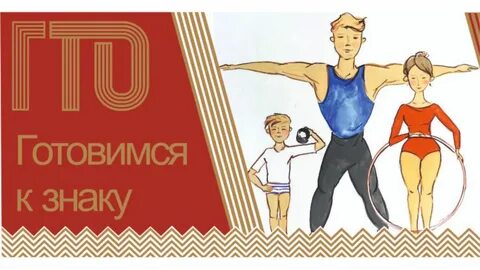 к сдаче норм ГТО Дворец спортаЗал борьбы 2 этаж(Понедельник, среда, пятница с 11.00-12.00)Занятия проводятся под руководством инструктора ГТОБЕСПЛАТНОТелефон для справок 9-29-29                                         9-23-08